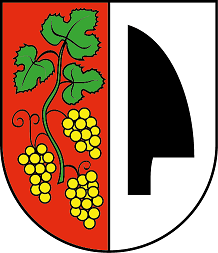 Obecné zastupiteľstvo Obce Dolné Dubové na základe prenesenej pôsobnosti štátnej správy podľa článku 71 Ústavy Slovenskej republiky a podľa § 6 ods. 2 zákona č. 369/1990 Zb. o obecnom zriadení v znení neskorších zmien a doplnkov a podľa § 36 ods. 7 písm. c) zákona č.442/2002 Z. z. o verejných vodovodoch a verejných kanalizáciách a o zmene a doplnení zákona č. 276/2001 Z.z. o regulácii v sieťových odvetviach v znení neskorších predpisov ( ďalej len „zákon o verejných vodovodoch a kanalizáciách“) vydáva toto:V Š E O B E C N E    Z Á V Ä Z N É    N A R I A D E N I Eč. 3/2021o spôsobe náhradného zásobovania vodou a náhradného odvádzania odpadových vôd na území obce Dolné Dubové VZN vyvesené na úradnej tabuli v obci Dolné Dubové	            dňa 17.12.2021   VZN nadobúda účinnosť 	  				            dňa 1.1.2022   Čl. 1Predmet nariadeniaVšeobecne záväzné nariadenie upravuje:spôsob náhradného zásobovania pitnou vodou,spôsob náhradného odvádzania odpadových vôd,Čl. 2Spôsob náhradného zásobovania pitnou vodouNáhradné zásobovanie pitnou vodou sa vykonáva v prípade prerušenia alebo obmedzenia dodávky vody z verejného vodovodu z dôvodov uvedených v zákone o verejných vodovodoch a kanalizáciách. Náhradné zásobovanie do miest distribúcie pitnej vody sa vykonáva cisternami, dodávkami balenej pitnej vody a inými prostriedkami vhodnými na prepravu pitnej vody tak, aby voda spĺňala všetky podmienky na kvalitu pitnej vody. Náhradné zásobovanie zabezpečuje prevádzkovateľ verejného vodovodu v spolupráci s Obcou Dolné Dubové.Náhradné zásobovanie pitnou vodou je vykonávané denne. Odberné miesta a čas distribúcie pitnej vody oznámi obec písomným oznámením                  na úradnej tabuli, na internetovej stránke obce a miestnym rozhlasom. Dodávka pitnej vody sa pri náhradnom zásobovaní zabezpečuje v zníženom množstve. Minimálna potreba pitnej vody je 10 litrov na osobu  denne, v mimoriadne nepriaznivých podmienkach 5 litrov na osobu denne najviac 3 po sebe nasledujúce dni.  Čl. 3Spôsob náhradného odvádzania odpadových vôdV prípade prerušenia alebo obmedzenia odvádzania odpadových vôd do verejnej kanalizácie z dôvodov uvedených v zákone o verejných vodovodoch a verejných kanalizáciách budú odpadové vody zneškodňované odvozom do čistiarne odpadových vôd nachádzajúcej sa v Jaslovských Bohuniciach. Odvoz odpadových vôd do čistiarne zabezpečí prevádzkovateľ verejnej kanalizácie. Čl. 4Kontrolná činnosť a sankcieKontrolu nad dodržiavaním tohto VZN vykonávajú zamestnanci obce na základe písomného poverenia starostu.Porušenie tohto VZN je postihnuteľné podľa osobitných predpisov1.  _________________________ Zákon č. 369/1990 Zb. o obecnom zriadení v znení neskorších predpisov, zákon č. 442/2002 Z.z. o verejných vodovodoch a verejných kanalizáciách a o zmene a doplnení zákona č. 276/2001 Z.z. o regulácii v sieťových odvetviach v znení neskorších predpisovČl. 5Záverečné ustanoveniaToto všeobecne záväzné nariadenie bolo schválené uznesením Obecného zastupiteľstva v Dolnom Dubovom  uznesením č. 98/2021 zo dňa 16.12.2021.Toto všeobecne záväzné nariadenie nadobúda účinnosť 1.1.2022.Ing. Jozef ČapkovičStarosta obce	  